Family Contact:Current Living Situation: □	Living independently□	Living in a home with family member(s) □	Living in a group home□	Living in a home share □	Other _________________________________________________________________Current Daytime Activities: Please choose from the following and provide brief description of what you do and where.□	Has a paid job _________________________________________________________□	Volunteers _____________________________________________________________□	Attends day programs _________________________________________________□	Other _________________________________________________________________Current Support Needs: □	Needs assistance with feeding□	Needs assistance with walking□	Uses: wheelchair; walker; cane (please circle what is appropriate)□	Needs assistance with bathing and other personal care□	Needs assistance and supervision when out in the public□	Needs assistance with taking medication□	Needs reminders/prompts FOR _________________________________________□	Uses sign language; Braille (please circle what is appropriate)Personal Expectations: (Please check one or more boxes.)The applicant is interested: □	To live in one of the homes (24 hr residential homes)□	To live in a semi-independent suite□	To have a respite service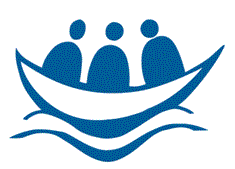 L’ARCHE GREATER VANCOUVERPERSONAL INFORMATION SHEETName:Name:Gender: DOB:Address: Address: Address: Address: City: Province: Province: Postal Code: Tel: Email: Email: Email: Name:Name:Name:Address: Address: Address: City: Province: Postal Code: Tel: Email: Email: Please provide more detailed information if necessary:Why is the applicant interested in living in a L’Arche home?How does the applicant expect to benefit from living in a L’Arche home?Does the applicant have a residential and vocational support plan developed and approved by CLBC?Signature of Applicant: _____________________________________________________________________________Date: _____________________________Signature of Family Member, Legal Representative, Advocate: _____________________________________________________________________________Date: _____________________________